Radny Rady Miasta Torunia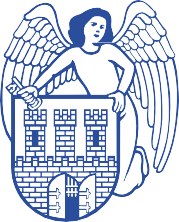 Radny Rady Miasta Torunia
Bartłomiej JóźwiakPrezydent Miasta Torunia
Szanowny Pan
Michał ZaleskiSkładam następujące wnioski radnego z Sesji Rady Miasta Torunia w dniu 07.03.2024 roku:


219. Zwracam się z wnioskiem o podjęcie działań przez odpowiednie służby na posesji znajdującej się przy ul. Włocławskiej 257. Obecnie posesja jest zaśmiecona w znacznym stopniu, co stwarza zagrożenie pojawienia się gryzoni, pożaru i innych niepożądanych oraz potencjalnie niebezpiecznych zdarzeń.220. Zwracam się z wnioskiem o zwiększenie częstotliwości kursowania autobusów linii nr 11 i 19.

221. Zwracam się z wnioskiem o podniesienie obniżenia terenu na wysokości przystanku autobusowego przy ul. Włocławskiej 233. Rów znajdujący się za przystankiem stwarza ryzyko wypadku oraz staje się miejscem, w które wyrzucane są śmieci.222. Zwracam się z wnioskiem o przeanalizowanie możliwości oraz realizację zadania polegającego na utworzeniu „rowerowni” na terenie osiedla TTBS znajdującego się przy ul. Włocławskiej. Część mieszkańców w starszym wieku z trudnością znosi i wynosi swoje rowery z piwnicy.223. Zwracam się z wnioskiem o uprzątnięcie zaśmieconej i zaniedbanej ulicy Familijnej.224.  Zwracam się z wnioskiem o przycięcie gałęzi oraz uprzątnięcie ulicy Włocławskiej na wysokości posesji nr 255.225. Zwracam się z wnioskiem o pilne utwardzenie nawierzchni ulicy Smoczej na wysokości posesji nr 18.226. Zwracam się z wnioskiem o wyregulowanie czujników uruchamiających oświetlenie na parkingu wielopoziomowym przy ul. Olimpijskiej. Obecnie przejeżdżający tramwaj uruchamia włączenie się oświetlenia powodując niepotrzebne koszty. Zwracam się również z wnioskiem o możliwie jak najszersze udostępnienie parkingu dla mieszkańców okolicznych bloków poprzez liberalizację zapisów regulaminu korzystania z parkingu.227. Zwracam się z wnioskiem o dokonanie cięć pielęgnacyjnych oraz usunięcia uschniętych drzew w parku znajdującym się za pawilonem „Maciej” na osiedlu Na Skarpie. Obecnie znajduje się tam co najmniej 1 uschnięte drzewo. Gałęzie akacji rosnących wzdłuż alejek są miejscem przebywania ptaków, które zanieczyszczają alejkę oraz przechodzących nią mieszkańców. Proszę o uwzględnienie tej sytuacji przy cięciach pielęgnacyjnych.228. Zwracam się z wnioskiem o rozszerzenie zakresu rzeczowego planowanego remontu przejścia podziemnego pod Szosą Lubicką na wysokości ulicy Wyszyńskiego o zainstalowanie tam wind dla osób z niepełno sprawnościami oraz osób starszych. Mieszkańcy zgłaszają potrzebę zastosowania takiego rozwiązania.229. Zwracam się z wnioskiem o pilną naprawę nawierzchni przy budynku przychodni zdrowia znajdującej się przy ulicy Konstytucji 3go Maja za budynkiem Spółdzielni mieszkaniowej. Należący do miasta odcinek chodnika jest w bardzo złym stanie zagrażającym wypadkiem pacjentom i pracownikom przychodni.230. Zwracam się z wnioskiem o realizację inwestycji polegającej na wybudowaniu miejsc postojowych przy ul Przy Skarpie – w pobliżu sklepu „Biedronka” – obecnie mieszkańcy okolicznych bloków mają duże trudności ze znalezieniem miejsca postojowego. Auta parkowane są na klepisku, które stało się nieformalnym parkingiem. Utworzenie miejsc postojowych w tym  miejscu poprawi trudną sytuację.231. Zwracam się z wnioskiem o ponowne zorganizowanie monitoringu gniazda bociana znajdującego się przy ulicy Turystycznej i udostępnienia podglądu mieszkańcom.232. Zwracam się z wnioskiem o wybudowanie brakującego odcinka chodnika w ciągu ulicy Dożynkowej w rejonie skrzyżowania z ulicą Szczęśliwą. Obecnie sytuacja generuje konieczność przekraczania jezdni w miejscu poza przejściem dla pieszych i ryzyko wypadków komunikacyjnych.233. Zwracam się z wnioskiem o zbadanie i wyjaśnienie sytuacji polegającej na zablokowaniu przejazdu między ulicą Roślinną a Skierki, gdzie znajduje się kompleks rekreacyjny, przedszkole oraz paczkomat, który uniemożliwiał mieszkańcom przejazd samochodem. Kto zablokował przejazd ? 234. Zwracam się z wnioskiem o wykonanie zjazdu z ulicy Turystycznej do posesji pod nr 65. Po przebudowie drogi właściciel posesji nie ma możliwości wjazdu an posesję autem osobowym ze względu na różnicę wysokości.235. Zwracam się z wnioskiem o doświetlenie oraz objęcie monitoringiem miejskim terenu rekreacyjnego znajdującego się w Kaszczoru między ulicami Gościnną a Skierki. Zwiększy to komfort, bezpieczeństwo użytkowników oraz pozwoli na ograniczenie dewastacji obiektów.236. Zwracam się z wnioskiem o montaż przymocowanych do podłoża stołów i ław pod utworzonymi zadaszonymi wiatami na terenie rekreacyjnym w Kaszczoru przy ul. Goscinnej.237. Zwracam się z wnioskiem o zapewnienie odpowiednich warunków akustycznych przeprowadzania matury ustnej z języka obcego w bieżącym roku.238. Zwracam się z wnioskiem o nadanie jednej z toruńskich ulic nazwy Jana Hanasza. Do wniosku załączam wniosek wraz z uzasadnieniem złożony przez profesorów Bronisława Rudak, Romualda Tylenda, Ryszarda Szczerba.239. Zwracam się z wnioskiem o przeorganizowanie oświetlenia w rejonie ulicy Strzałowej 5 F, w sposób który pozwoli na lepsze oświetlenie wjazdów do garaży znajdujących się w tym rejonie.240. Zwracam się z wnioskiem o uhonorowanie postaci Jacka Delekty poprzez nadanie nazwy mostu drogowego przez rzekę Drwęcę łączącego Kaszczorek ze Złotorią. Do wniosku załączam życiorys Jacka Delekty.241. Zwracam się z wnioskiem o uzupełnienie ubytków i dokonanie niezbędnych napraw nawierzchni chodnika w ciągu ulicy Na Przełaj. Do wniosku załączam zdjęcie poglądowe ubytków w chodniku.242. Zwracam się z wnioskiem o utwardzenie nawierzchni ul. Ks. Stanisława Paluszyńskiego.243. Zwracam się z ponownym wnioskiem o zapewnienie ciągłości opieki lekarza w przychodni znajdującej się przy ulicy Smoczej. 244. Zwracam się z ponownym wnioskiem o przedstawienie informacji o stopniu zaawansowania prac planistycznych zmierzających do wytyczenia i realizacji szlaku pieszo-rowerowego wzdłuż rzeki Wisły (na obydwóch brzegach) w granicach administracyjnych miasta. Radny Rady Miasta Torunia
Bartłomiej Jóźwiak
jozwiak.bartlomiej@gmail.com
603161537